Jyderup Sogn 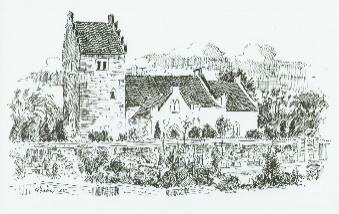 Mødet slut kl. 21.16________________________________		__________________________________Jette Møller				Nikoline Frandsen_________________________________		__________________________________Agnete Hansen			Henning Hofmann_________________________________		__________________________________Freddy Ingholt				Kristian Knudsen__________________________________		___________________________________Greta Moberg				Louise Amalie Joensen___________________________________Karin WandallMødeMenighedsrådsmødeTid24. august 2023Kl. 18.00 – 18.30 FællesspisningKl. 18.30 – 21.00 Ordinært mødeStedJyderup sognegårdDeltagere Jette Møller, Agnete Hansen, Freddy Ingholt, Greta Moberg, Nikoline Frandsen, Henning Hofmann, Kristian Knudsen, Jack Rasmussen og Karin Wandall.AfbudLouise Amalie JoensenPkt. 1Godkendelse af dagsordenGodkendt men Pkt. 2A og Pkt. 2B tilføjes.Pkt. 2Godkendelse af 2. kvartalsregnskabBilag vedlagtGodkendtPkt. 2ADer har den 22/8 været budgetsamråd i Holbæk Provsti, hvor der har være drøftelse og afstemning om nye samarbejdsaftaler. Personalekonsulentordning v. LAM.Bygningskonsulent med generel rådgivning i byggesager og vedr. bygningsadministrationog -drift. Samarbejde om vedligeholdelse af præsteboligerne.Fælles bestyrelse med 5 personer.Fælles personregistrering.Bilag er udsendt forud for mødet hvoraf 5 tilkendegav deres holdning. Jyderup stemte for alle forslagGodkendtPkt. 2BPga. nyansættelse forventes et merforbrug på konto 6030GodkendtPkt. 3Karin søger betaling af deltagelse i Danmissions repræsentantskabsmøde den 2/3-10 2023 på Nyborg Strand. Bilag vedlagt.GodkendtPkt. 4Skal Hjertestarter hænge udvendigTilbud indhentetBilag vedlagtEt enstemmigt menighedsråd stemmer for at hjerterstarter kommer udenfor og hænge.Pkt. 5Graversituationen – hvor lang er vi nåetDer var møde i udvalget 23.08.2023Og vi ønsker et samarbejde med Holmstrup vedr. gaver medhjælper.Vi afventer Holmstrups beslutningPkt. 6Tilbud - Alle tilbud fra leverandører skal fremover sendes til Menighedsrådets postkasse. 7299@sogn.dk så vi har dem samlet et sted.GodkendtPkt. 7Budgetønsker for 2024?konfirmandbibler Karin undersøger og vender tilbage, kgd. kost til snerydning pris ca. 40.000 Pkt. 8Hvem gør hvad til:Kirkehøjskole 14/9Høstgudstjeneste inkl sognemøde 17/9Spaghettigudstjeneste 21/914/9 – Agnete laver kaffe, Karin byder velkommen. Der skal laves plakater og annonce i FB og By&Land17/9 – Freddy kommer og hjælper med klargøring, Jette snakker med Lisbeth ang. mad, rådet hjælper med oprydning Der skal laves plakater og annonce i FB og By&Land.(onsdag 30/8)21/9 – Jette hjælper og bager brød, rådet hjælper med oprydning. Der skal laves plakater og annonce i FBPkt. 9Nyt fra præsterneOrientering og Der indbydes til Brunch med ”udsyn til Tanzania” i Herfølge sognegård 18/11 tilmelding 14/11Pkt. 10Nyt fra kasserenIntetPkt. 11Nyt fra KontaktpersonenOrienteringPkt. 12Nyt fra formandenOrienteringPkt. 13Orientering fra udvalgeneKirke-og kirkegårdsudvalgKirkeværgeSognegårdsudvalgPræstegårdsudvalgMusik og foredragsudvalgSamarbejdsudvalgeta. Vedr. kalkning af kirkenmuren, beskæring af buske ifølge aftale med Lasse fra præstegården er det ok – grene skal bare blive liggende.b. ophængning af de nye billeder i mellemgangen c. næste møde 12/10 d. Intete. orienteringf. næste møde 5/9 i Stigs BjergbyPkt. 14EventueltNoget om Plejehjemsgudstjeneste og LuciaPkt. 15Forslag til næste mødeValg 2024Tårnuret FællesmødeFlytning af dag af plejehjemsgudstjenesteKirke-og kirkegårdsudvalg 